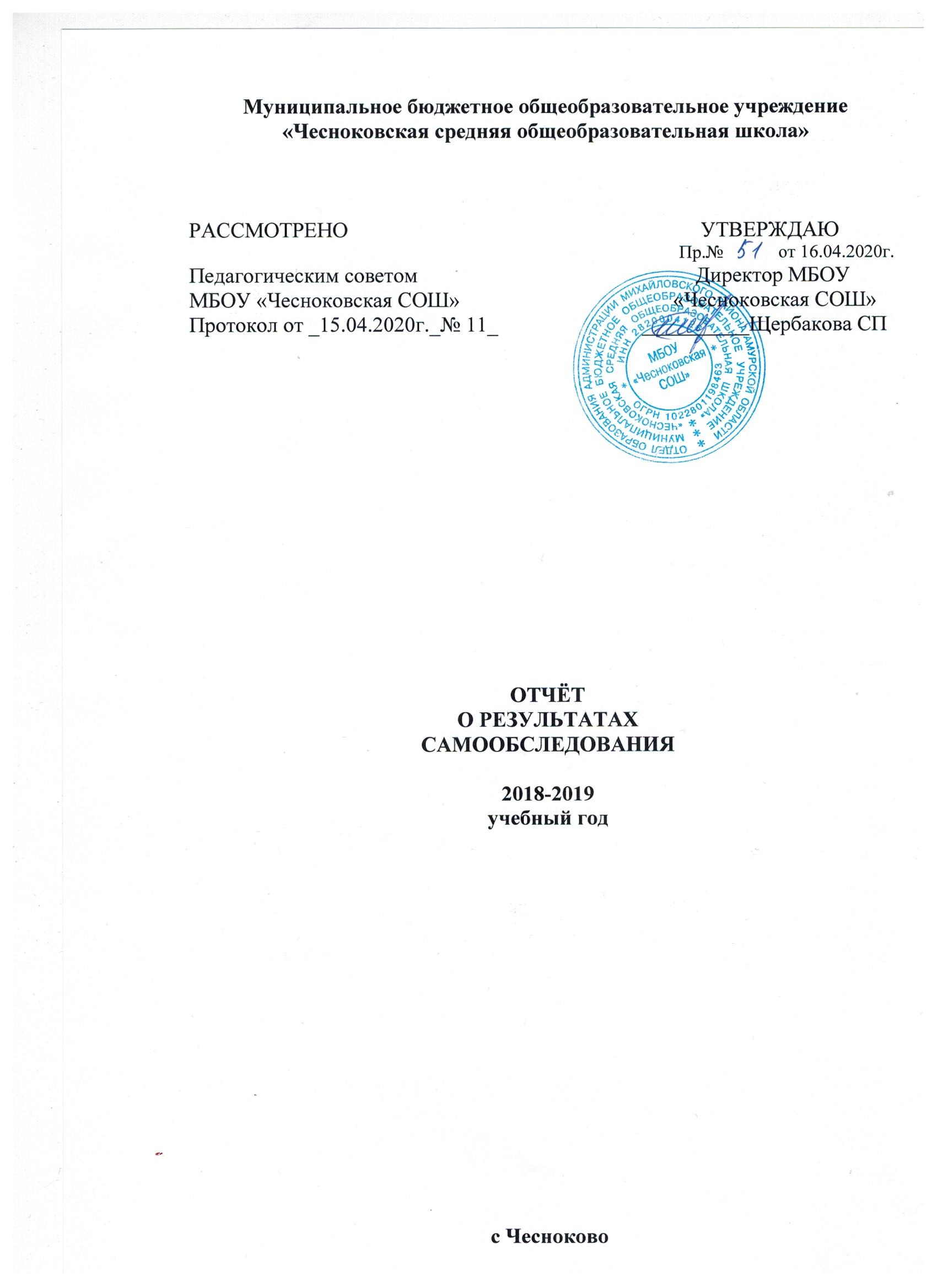 Общие сведения об организацииШкола  на  территории  села  существует  более 120  лет. Первоначально она являлась  церковно-приходской. В 1929 году  ее  преобразовали  в начальную, а  в    1950 году - в семилетнюю школу. В  1968  году  школа становится средней. В  1989 году  школе  присвоено  имя  Гавриила  Епифановича  Воронова,  командира  партизанского  отряда «Красный  Орел»  и  организатора  Красноорловской  коммуны.  В настоящее время учебный процесс осуществляется в здании, построенном в 1982 году. МБОУ «Чесноковская СОШ» имеет лицензию на право ведения образовательной деятельности по следующим образовательным программам: основной образовательной программе начального общего образования;основной общеобразовательной программе основного общего образования;основной общеобразовательной программе среднего (полного) общего образования; программе профессиональной подготовке (тракторист категории В,С,Е)  (лицензия  серия РО № 017647 от 17 мая 2011 года, срок действия – бессрочная)Оценка образовательной деятельностиОсновная цель образовательной деятельности  школы: воспитание и обучение личности, владеющей необходимыми жизненными компетенциями, знаниями, умениями, навыками необходимыми для дальнейшей жизнедеятельности. В образовательном учреждении  создана многоуровневая среда, позволяющая эффективно решать задачи становления и развития личности ребенка, имеющего интеллектуальные нарушения:Создание условий для приобретения практически-ориентированных компетенций, необходимых для последующей жизни учащихся. Обеспечение права каждого ученика на обучение в соответствии с индивидуальными возможностями (многоуровневое обучение). Удовлетворение социального заказа в сфере доступного образования для каждого ребенка. Организация учебно-воспитательного процесса, способствующего формированию жизненных компетенций.Система управления организацией     Структурные подразделения школы. Школа осуществляет образовательный процесс в соответствии с уровнями общего образования:- начальное общее образование; - основное общее образование; - среднее общее образование. 1 ступень - Начальное общее образование направлено на формирование личности учащегося, развитие его индивидуальных способностей, положительной мотивации и умений в учебной деятельности (овладение чтением, письмом, счетом, основными навыками учебной деятельности, элементами теоретического мышления, простейшими навыками самоконтроля, культурой поведения и речи, основами личной гигиены и здорового образа жизни). 2 ступень - Основное общее образование направлено на становление и формирование личности учащегося (формирование нравственных убеждений, эстетического вкуса и здорового образа жизни, высокой культуры межличностного и межэтнического общения, овладение основами наук, государственным языком Российской Федерации, навыками умственного и физического труда, развитие склонностей, интересов, способности к социальному самоопределению). 3 ступень - Среднее общее образование направлено на дальнейшее становление и формирование личности учащегося, развитие интереса к познанию и творческих способностей учащегося, формирование навыков самостоятельной учебной деятельности на основе индивидуализации и профессиональной ориентации содержания среднего общего образования, подготовку учащегося к жизни в обществе, самостоятельному жизненному выбору, продолжению образования и началу профессиональной деятельности. В школе имеется дополнительное образование (кружки, секции) и создана система воспитательной работы, что обеспечивает занятость и развитие учащихся во внеурочное время. Данная структура школы соответствует функциональным задачам государственного образовательного учреждения и Уставу школы.       Управленческая система представлена как персональными (директор, заместитель директора, специалисты, учителя, классные руководители), так и коллегиальными органами управления (Управляющий совет школы, педагогический совет, родительский комитет).       Управленческий аппарат сформирован полностью, распределены функциональные обязанности администрации, регламентируемые приказом по образовательному учреждению. Заместитель директора по УВР  имеют небольшую учебную нагрузку, что позволяет им в полном объеме осуществлять контроль и руководство в соответствии со своим функционалом. Содержание и качество подготовки обучающихсяАнализ образовательных программ, реализуемых МБОУ «Чесноковская СОШ»Все программы образуют целостную систему, основанную на принципах непрерывности, преемственности, личностной ориентации участников образовательного процесса. Учебный план школы на 2018 – 2019 учебный год был составлен на основании ФБУП – 2004 года для учащихся 9-11 классов, ФБУП – 2011 для учащихся 1 - 8 классов и сохраняет в необходимом объеме содержание образования, являющееся обязательным на каждой ступени обучения. При составлении учебного плана соблюдалась преемственность между уровнями обучения и классами, сбалансированность между предметными циклами, отдельными предметами. Образовательный процесс в школе является гибким, быстро реагирующим на изменение числа классов, ориентирующимся на новые образовательные потребности, его можно представить как систему педагогических действий, соответствующих поставленным целям. В 2018-2019 учебном году структура классов в соответствии с основными направленностями изучаемых образовательных программ выглядела следующим образом: Углублённого изучения  предметов в школе не ведется. В 2018-2019 учебном году обучение в школе по программе начального общего образования и 5-9 классах основной школы осуществлялось соответственно Федеральным государственным образовательным стандартам начального общего образования и основного общего образования.  Введение Федерального государственного образовательного стандарта НОО и ООО – это не только нововведение для обучающихся и учителей, это старт системному изменению образования в целом. Если раньше мы «вооружали» детей знаниями, то теперь учителя создают условия для раскрытия потенциала каждого ребенка. Информирование родителей о переходе на ФГОС НОО и ООО обеспечивалось через проведение классных и общешкольных родительских собраний, где родителям была дана информация о переходе школы на новые ФГОС. Первые итоги работы по новым стандартам: увлеченные ученики, которые воспринимают процесс обучения как процесс творческого познания мира, ученики, которые умеют работать сообща и могут анализировать, оценивать итоги своего труда. На ступени начального образования в 4-ом классе, реализовывался комплексный учебный курс «Основы религиозных культур и светской этики». По результатам анкетирования выбран модуль «Основы светской этики».Качество подготовки обучающихсяПрименение системно-деятельностного подхода в сочетании с современными образовательными технологиями позволило школе достичь в 2018-2019 учебном году повышение образовательных результатов. В школе на конец 2018-2019 учебного года обучалось 131 обучающийся. Успешно окончили учебный год  37 обучающихся (30, 1 %). 4 обучающихся 11 класса (100%) и 20 учащихся 9 класса (100 %) допущены к государственной (итоговой) аттестации. Все выпускники 11  класса (100%) и 9 класса (100%) успешно выдержали государственную итоговую аттестацию и получили соответствующий документ об образовании. 106 обучающихся  1-8-х и 10-х классов переведены в следующий класс.На «отлично» закончили учебный год 2 человека, что составляет 1,5 % от общего числа аттестованных учащихся школы, на «4» и «5» - 35 человек, т.е. 26%. Успеваемость учащихся на конец 2018 – 2019 учебного года составила 100 %. Сравнительный анализ успеваемости по школе за три года:  В апреле - мае 2019 года обучающиеся 4 -7 классов МБОУ «Чесноковская СОШ» участвовали в Всероссийских проверочных работах. Итоги ВПР размещены в личном кабинете на официальном сайте ВПР. Качество подготовки учащихся в основном соответствует требованиям федеральных государственных образовательных стандартов по основной общеобразовательной программе.Итоги успеваемости и качества по предметам                                                                           в МБОУ «Чесноковская СОШ» за 2018 -2019 гКачество подготовки и участие во всероссийской олимпиаде школьниковв 2018 - 2019 годуСоответствие результатов  ЕГЭ по обязательным предметам минимальномуколичеству баллов, установленных Рособрнадзором.Результаты участия выпускников 11 классов в ЕГЭСредний балл выпускников 11 класса ЕГЭ по русскому языкуСредний балл выпускников 11 класса ЕГЭ по математикеАнализ ЕГЭ по предметам 2018 - 2019 годАнализ ОГЭ по предметам в 2018 - 2019 г.Организация учебного процесса  Режим работы МБОУ «Чесноковская СОШ»Расписание звонков:                      1 класс:                                                                2-11  классы:8.30 – 9.15                                                                           1) 8.30 – 9.15               10 мин                                                                                     10 мин9.15 – 9.50                                                                           2) 9.25 – 10.10                20 мин                                                                                     20 мин10.10 – 10.45                                                                       3) 10.30 – 11.15                20 мин                                                                                     20 мин11.05 – 11.40                                                                       4) 11.35 – 12.20                10 мин                                                                                     10 мин11.50 – 12.25                                                                        5) 12.30 – 13.15                                                                                                                 10 мин                                                                                              6) 13.25 – 14.10                                                                                                                  5 мин                                                                                              7) 14.20 – 15.00Учебный план МБОУ «Чесноковская СОШ» за 2018 - 2019 уч. годПояснительная записка  Учебный план МБОУ «Чесноковская СОШ» разработан с учетом требований следующих нормативных документов: Федерального закона «Об образовании в РФ» от 29.12.2012г.  № 273-ФЗСанитарно-эпидемиологических правил и нормативов (СанПиН 2.4.2. № 2821 - 10), зарегистрированных Минюстом РФ 03.03.2011 г., регистрационный номер 19993;   Федерального базисного учебного плана  и примерных учебных планов для общеобразовательных учреждений РФ, реализующих программы общего образования, утвержденные (приказ МО РФ от 09.03.2004г № 1312.);Приказа Минобрнауки РФ от 30.08.2010г. № 889 «О внесении изменений в федеральный базисный учебный план и примерные учебные планы для образовательных учреждений РФ от 9 марта 2004 года № 1312 «Об утверждении федерального базисного плана и примерных учебных планов для общеобразовательных учреждений РФ, реализующих программы общего образования»; Приказа Министерства образования и науки Российской Федерации от 03.06.2011г. № 1994 «О внесении изменений в федеральный базисный учебный план и примерные учебные планы для образовательных учреждений РФ, реализующих программы общего образования, утвержденные приказом Министерства образования РФ от 09.03.2004 г. № 1312»; Приказа Министерства образования РФ от 05.03. 2004 г. № 1089 «Об утверждении федерального компонента государственных образовательных стандартов начального общего, основного общего и среднего (полного) общего образования»;Приказа Министерства образования и науки РФ от 06.10.2010 № 373 «Об утверждении и введении в действие федерального государственного образовательного стандарта начального общего образования» (с последующими изменениями);Приказа Министерства образования и науки РФ от17.12.2010 № 1897 «Об утверждении федерального государственного образовательного стандарта основного общего образования» (с последующими изменениями); Примерного положения о классе (классах) компенсирующего обучения в общеобразовательном учреждении, утвержденного Приказом Министерства образования России от 08.09.1992 г. № 333;Методических рекомендаций по организации образовательного процесса в общеобразовательных учреждениях по курсу «Основы безопасности жизнедеятельности» (приложение к письму Министерства образования и науки РФ от 27.04.2007 № 03-898);Письма от 25.05.2015 г № 08-761 «Об изучении предметных областей: «Основы религиозных культур и светской этики» и «Основы духовно – нравственной культуры народов России»;Методических рекомендаций по реализации элективных курсов (приложение к письму Министерства образования и науки РФ от 04.03.2010 № 03-413); Методических рекомендаций по организации профильного обучения в общеобразовательных учреждениях (приложение к письму Министерства образования и науки РФ от 04.03.2010 № 03-412); Приказа Министерства образования и науки РФ № 74  от 1 февраля 2012 г. «О внесении изменений в федеральный базисный учебный план и примерные учебные планы для образовательных учреждений Российской федерации, реализующих программы общего образования, утвержденные приказом Министерства образования РФ от 9 марта 2004г. № 1312»; Приказа Министерства образования и науки Амурской области от 19.04.2010 № 635 «О введении федеральных государственных образовательных стандартов начального общего образования» (с изменениями);Письма  Минобрнауки   России  от 07.06.2013  N   ПР-535 07  "О  коррекционном  и инклюзивном образовании детей"; Приказа  Министерства образования Российской Федерации от 10 апреля 2002 г. Л» 29/2065-п   «Об   утверждении   учебных   планов   специальных   (коррекционных) образовательных учреждений для обучающихся, воспитанников с отклонениями в развитии»Устава школы и образовательной программы школы.Учебный план школы включает обязательную часть и часть, формируемую участниками образовательных отношений, в 1-8 классах и федеральный (базовый) компонент и компонент образовательного учреждения в 9-11 классах, внеурочную деятельность в 1 – 9 классах.Учебный план общеобразовательного учреждения определяет максимальный объем учебной нагрузки обучающихся, состав предметных областей и учебных предметов, распределяет учебное время, отводимое на освоение содержания образования по классам, предметным областям и учебным предметам.Учебный план рассчитан на пятидневную учебную неделю для обучающихся 1-4 классов, 5 – 8 классов и шестидневную учебную неделю для обучающихся в 9 – 11 классах.Максимальная учебная нагрузка для обучающихся 1 – 11 классов не превышает предельно допустимую учебную нагрузку в соответствии с СанПин.Содержание образования на всех ступенях обучения предусматривает непрерывность и преемственность изучения предметов каждой образовательной области.В учебном плане школы представлены следующие образовательные области и учебные предметы:на уровне начального образования:Русский язык и литературное чтение, которая представлена предметами русский язык и литературное чтение, Иностранный язык, которая представлена предметом иностранный язык (английский).Математика и информатика, которая представлена предметом: математика.Обществознание и естествознание, которая представлена предметом: окружающий мир.Искусство, которая представлена предметами изобразительное искусство, музыка.Физическая культура, которая представлена одноименным предметом. Технология, которая представлена предметом: технология.Основы религиозных культур и светской этики.на уровне общего образования:Русский язык и литература, которая представлена предметами русский язык и литература.Иностранный язык, которая представлена предметом иностранный язык (английский).  Математика и информатика, которая представлена предметами: математика   информатика и ИКТ.Общественно-научная,  которая представлена предметами: история, обществознание, география.Естественно - научная область,  которая представлена предметами: биология, химия и физика. Искусство, которая представлена предметами изобразительное искусство, МХК и музыка.Физическая культура и ОБЖ, которая представлена одноименными предметами.Технология, которая представлена предметом: технология.на уровне среднего образования:Филология, которая представлена предметами русский язык и литература, иностранный язык (английский).   Математика и информатика, которая представлена предметами: математика   информатика и ИКТ.Общественно-научная,  которая представлена предметами: история, обществознание, география.Естественно - научная область,  которая представлена предметами: биология, химия и физика. Искусство, которая представлена предметом МХК.Физическая культура и ОБЖ, которая представлена одноименными предметами.Технология, которая представлена предметом: технология.Вариативная часть учебного плана используется:На увеличение количества часов, отведенных на преподавание общеобразовательных предметов федерального компонента для повышения качества обучения учащихся.  Для проведения элективных курсов, элективных предметов с учащимися, желающими повысить уровень компетенции и расширить свой кругозор.На предпрофильную подготовку учащихся  9-х классов.Характеристика учебного плана начальной школыУчебный план в 1-4 классах ориентирован на четырехлетний нормативный срок освоения образовательных программ начального общего образования.        Начальное общее образование обеспечивает развитие обучающихся, овладение ими письмом, счетом, основными умениями и навыками учебной деятельности, элементами теоретического мышления, навыками самоконтроля учебных действий, культурой поведения и речи, основой личной гигиены и здорового образа жизни. Начальное общее образование является базой для получения основного общего образования. Для учащихся 1- 4 классов программа реализуется в соответствии с требованиями ФГОС НОО.        В 1 - 4 классах обучение ведется по Основной образовательной программе начального общего образования по УМК «Перспектива».Предмет «Основы религиозных  культур и светской этики» в 4 классе состоит из модуля «Основы светской этики»,  по выбору  родителями обучающихся.Вариативная часть учебного плана начальной школы представлена учебным предметом «Русский язык»  с 1 по 4 класс в соответствии с образовательными запросами родителей.Внеурочная деятельность реализуется в следующих направлениях:в первом классе:основы безопасности движения – 1 час.научно – познавательное направление «Умники и умницы» - 2 часав направлении художественное творчество « Я- исследователь»-1 часво втором классе:в направлении художественное творчество «Я - исследователь» - 1 часосновы безопасности движения – 1 часнаучно – познавательное направление «Умники и умницы» - 1 часв третьем классе:основы безопасности движения – 1 час.научно – познавательное направление «Умники и умницы» - 1 часв направлении художественное творчество «Я - исследователь» - 1 часв четвертом классе:в направлении художественное творчество «Я - исследователь» - 1 часосновы безопасности движения – 1 час.в направлении художественное творчество « Мир аппликаций»-1 часХарактеристика учебного плана основной школыУчебный план 5-9 классов рассчитан на пятилетний нормативный срок освоения образовательной программы основного общего образования. Учебный план на уровне основного образования состоит из двух учебных планов. В 5-8  классах осуществлен переход на новый ФГОС. В 9 – 11 классах  обучение осуществляется согласно БУП 2004 г. Продолжительность учебного года основного общего образования составляет для 5-8 классов -35 недель, а 9 класса -34 недели.       Основное общее образование обеспечивает условия становления и формирования личности учащегося, его склонностей, интересов и способностей и социальному самоопределению. Оно закладывает фундамент общего образования, необходимый для получения различных видов среднего образования.Особое место на этой ступени принадлежит 5 классу (продолжение начальной школы) и 9 классу (предпрофильная подготовка). Содержание обучения в 5 классе обеспечивает принцип преемственности с начальной школой (адаптация к новым условиям, организационным формам обучения).Все предметы на данной ступени ведутся по программам и учебникам, утверждённым и рекомендованным МО РФ. Образование строится по учебным планам общеобразовательного направления.Часы компонента образовательного учреждения используются на увеличение часов:физической культуры ( СанПин) по 1часу в 5, 6, 7 классах;биологии - 1час в 7 классе. Основание -  программа  общеобразовательных учреждений  «Биология», автор: Л.Н. Сухорукова, В.С. КучменкоОБД в 5, 6, 7 классах  в целях обучения основам безопасного движения Добавлен 1 час обществознания  в 5-ом классе по запросам родителей.На организацию  предпрофильной подготовки в 9 классе из школьного компонента выделено 4 часа для профориентации и ведения элективных курсов по отдельным предметам.Экономика и право – 1 час;Практикум по русскому языку – 1 час;Я и моя карьера – 1 час;Система многообразий и эволюция живой природы – 1 час.Повторим математику – 1 час.Внеурочная деятельность реализуется в следующих направлениях:В пятом классе:основы безопасности движенияОсновы духовно – нравственной культуры народов РоссииФормула здорового питанияВ шестом классе:основы безопасности движения«Основы духовно – нравственной культуры народов России»Формула здорового питанияВ седьмом классе:основы безопасности движенияОсновы духовно – нравственной культуры народов Россиинаучно – познавательное направление «Зеленая лаборатория»Характеристика учебного плана средней школы         Среднее (полное) общее образование – завершающая ступень общего образования, призвана обеспечить функциональную грамотность и социальную адаптацию школьников, содействовать их общественному и гражданскому самоопределению. Школа ориентирована на достижение выпускниками школы стандарта образования на уровне методологической компетентности, общекультурной компетентности по всем предметам.Федеральный компонент учебного плана для базового уровня  отражает обязательный минимум содержания для всех образовательных областей. Часы компонента образовательного учреждения используются на увеличение часов:  В образовательную область «Математика» для изучения предмета «Математика» добавлен 1 час в 10, 11 классах из  компонента образовательного учреждения,   в соответствии с рекомендациями составителей программы общеобразовательных учреждений «Алгебра и начала математического анализа 10-11 класс» и «Геометрия 10-11 класс» Т.А. Бурмистровой; Изучение учебного предмета «Математика» осуществляется блоками: блок геометрия, блок алгебра и начала математического анализа.В 10  классе на учебный предмет «Химия» отведено  2 часа, т.к. обучение ведется по программе курса химии для X – XI классов общеобразовательных учреждений (базовый уровень), авторы: И.Г. Остроумов, А.С. Боев, которая легла в основу учебников химии О.С. Габриеляна и др.Профессиональное обучение в 10 классе – 1 час  по запросам родителей.В текущем учебном году по запросам учащихся и результатам анкетирования родителей введены следующие элективные предметы.Технология работы с контрольно-измерительными материалами( 11 класс)  - 1 час,Решение генетических задач (11 класс) – 1 час,Глобальный мир в 21 веке (10-11 классы)  по 1 часу,Решение физических задач (10 -11 класс) – 1 часИстория: теория и практика (11 класс) – 1 часГОДОВОЙ КАЛЕНДАРНЫЙ ГРАФИКМБОУ «Чесноковская СОШ»Продолжительность учебного года:  01.09.2018 г. – 31.05.2019 г.1 класс:продолжительность каникул в течение учебного года:2 – 4  классы:продолжительность каникул в течение учебного года:5 – 8, 10  классы:продолжительность каникул в течение учебного года:9, 11  классы:продолжительность каникул в течение учебного года:УЧЕБНЫЙ ПЛАН (НЕДЕЛЬНЫЙ)МБОУ «ЧЕСНОКОВСКАЯ СОШ»2018 – 2019  учебный годНАЧАЛЬНОЕ ОБЩЕЕ ОБРАЗОВАНИЕУЧЕБНЫЙ ПЛАН (НЕДЕЛЬНЫЙ) МБОУ «ЧЕСНОКОВСКАЯ СОШ»2018 – 2019 учебный годОСНОВНОЕ ОБЩЕЕ ОБРАЗОВАНИЕ (5 - 7 классы)УЧЕБНЫЙ ПЛАН (НЕДЕЛЬНЫЙ) МБОУ «ЧЕСНОКОВСКАЯ СОШ»2018 – 2019 учебный годОСНОВНОЕ ОБЩЕЕ ОБРАЗОВАНИЕ (8 - 9 классы)УЧЕБНЫЙ ПЛАН (НЕДЕЛЬНЫЙ) МБОУ «ЧЕСНОКОВСКАЯ СОШ»2018– 2019 учебный годСРЕДНЕЕ (ПОЛНОЕ) ОБЩЕЕ ОБРАЗОВАНИЕХарактеристика контингента обучающихся школыОбщая численность учащихся на начало учебного года  - 131 ребёнкаКоличество кружков  по интересам и спортивных  секций, работающих   в школе  - 6В них занимается детей                          Всего         125                         Из них на учете в ОВД         0                         Из них на ВШК              0Количество многодетных семей          32Количество малообеспеченных семей          108Количество неполных семей        2                         Только мать         30                         Только отец        2Количество детей, находящихся под опекой         2Количество неблагополучных семей          4Количество детей,  проживающих  в интернате            0Количество учащихся,  состоящих на учете в ОВД        0Количество учащихся «группы риска»              5Сведения о здоровье детей:Количество     Здоровых детей          60                              Детей с хроническими заболеваниями            32	Детей - инвалидов           2Востребованность выпускников МБОУ «Чесноковская СОШ»Продолжение образования выпускников 11 классаПродолжение образования выпускников 9 классаКадровый состав МБОУ «Чесноковская СОШ»1. Кадры2. Награды и званияРаботающие педагоги и другие работники, награжденныеПочетными грамотами отдела образованияРаботающие педагоги и другие работники, награжденныеПочетными грамотами Администрации Михайловского районаРаботающие педагоги и другие работники, награжденныеПочетными грамотами Министерства образования и науки Амурской областиРаботающие педагоги и другие работники, награжденныеПочетными грамотами Министерства образования и науки РФ3. Курсы повышения квалификацииРабота предметных МО.Предметные МО в школе:МО учителей обществоведческого цикла «Создание условий для поэтапного перехода на новые образовательные стандарты через развитие инновационных технологий и использование личностных компетенций на уроках обществоведческого цикла»МО учителей естественное-математического цикла «Создание условий для поэтапного перехода на новые образовательные стандарты через развитие инновационных технологий и использование личностных компетенций на уроках химии, биологии, математики, физики и ИКТ»МО учителей начальных классов «ФГОС как условие совершенствования качества обучения, развития и формирования универсальных учебных действий у детей с особыми образовательными потребностями». Работа семинаров:«Системно-деятельный подход в обучении математики в период перехода на новые образовательные стандарты»;«Инновационные формы и методы, направленные на повышение качества знаний в период перехода на новые образовательные стандарты»;«Социализация личности учащихся через реализацию компетентностного подхода»;«Требования к современному уроку в условиях введения ФГОС нового поколения»;«Преемственность в обучении между начальным и средним звеном»;«Стандарты нового поколения. Оценивание достижений учащихся в рамках ФГОС».6 . Работа с молодыми специалистами, наставничество  7 . Повышение ИКТ компетентности педагогов и внедрение ИКТ в учебно-воспитательный процессДинамика ИКТ компетентности педагогов МБОУ «Чесноковская СОШ»8 . Диссеминация опытаУчастие педагогов    МБОУ «Чесноковская СОШ»Учебно-методическое обеспечение ОПВ сети Интернет действует официальный сайт школы, ведется работа по внедрению электронного дневника.Библиотечно-информационное обеспечение	На одного обучающегося муниципального бюджетного общеобразовательного учреждения «Чесноковская средняя общеобразовательная школа» приходится 14 единиц учебно-методической литературы.Библиотека работает по программе «Библиотека как информационный центр для каждого ученика» Программа состоит из разделов, включающих работу с учащимися, педагогами, родителями. В библиотеке имеется систематический каталог, картотека учебно-методических материалов. Работает читальный зал на  14 мест, создан уголок для малышей с детской литературой. Имеется компьютер для работы в читальном зале с программами, принтер, ксерокс. Обеспеченность учащихся учебниками составляет 100%.Материально-техническая базаПоказатели деятельности  Муниципального бюджетного общеобразовательного  учреждения  «Чесноковская средняя общеобразовательная школа»Деятельность МБОУ «Чесноковская СОШ» осуществляется в соответствии с законодательством Российской Федерации в области образования и Уставом, зарегистрированном в межрайонной инспекции ФНС России № 6 по Амурской области (свидетельство о внесении в Единый государственный реестр юридических лиц от 14.04.2011 г. за ОГРН 1022801198463).Образовательную деятельность ОУ осуществляет на основании лицензии (серия РО № 017647), выданной Министерством образования и науки Амурской области 17.05.2011 г. регистрационный номер ОД 4121. Лицензия – бессрочная, и  предоставляет право ведения образовательной деятельности по программам начального общего, основного общего, среднего (полного) общего образования, в том числе по программам специальных (коррекционных) образовательных учреждений VIII вида, и программе профессиональной подготовки по профессии «тракторист». В соответствии с установленным государственным статусом ОУ имеет право на выдачу выпускникам документа государственного образца – аттестата об основном общем образовании и аттестата о среднем (полном) общем образовании. Учредителем ОУ является администрация Михайловского района Амурской области.Юридический адрес ОУ:   676684  Россия, Амурская область, Михайловский район, село Чесноково, улица Школьная,  17. Согласно Уставу, разработанному в соответствии с требованиями ст. 13 Закона Российской Федерации «Об образовании», Типовому положению об общеобразовательном учреждении, целью деятельности ОУ является целенаправленный процесс воспитания и обучения в интересах человека, общества и государства, сопровождающийся констатацией достижения обучающимся установленных государством  образовательных уровней: начального общего, основного общего и среднего (полного) общего образования. Для реализации данной цели ОУ имеет необходимую и достаточную нормативно-правовую, кадровую и материально-техническую базы.Для осуществления образовательного процесса школа располагает зданием площадью 2750 кв. м.  Площадь на одного учащегося составляет 19 кв. м., в учреждении обучается 140 человек (I ступень - 54,  II ступень – 77,  III ступень - 9). Положительное заключение Роспотребнадзора, Госпожнадзора на проведение образовательного процесса в используемом здании имеется. В школе 13 учебных кабинетов, имеющих достаточное учебно-методическое обеспечение. Оборудованы технические мастерская для слесарных и столярных работ, мастерская обслуживающего труда для шитья и кулинарии, спортивный зал, актовый зал, библиотека с читальным залом, медицинский кабинет,  музейная комната, столовая на 60 посадочных мест.В ОУ организовано горячее питание обучающихся. Охват горячим питанием составляет 100%. Имеется примерное 10-дневное меню, разработанное в соответствии с нормативными документами.  В школьной столовой ведется вся необходимая документация, контроль за организацией питания осуществляет администрация школы и члены Управляющего совета.За школой закреплен земельный участок в постоянное (бессрочное) пользование площадью 5 га. На школьном поле выращивается картофель. Вся территория школьного двора огорожена, регулярно убирается. Процесс развития информационно-технического оснащения образовательного процесса и материальной базы ОУ имеет положительную динамику. В рамках модернизации системы общего образования за два последних года получено значительное количество компьютерной техники (в настоящее время на 1 компьютер приходится 5 обучающихся), учебно-лабораторного, спортивного оборудования и инвентаря, произошло пополнение фондов школьных библиотек учебно-методической и художественной литературой (на 1 обучающегося приходится 14 единиц учебной литературы). Осенью 2012 года приобретён новый автобус ПАЗ 32053-70, отвечающий всем современным требованиям для подвоза обучающихся из сёл Красная Орловка и Шадрино. Все кабинеты оборудованы новой школьной мебелью.Состояние учебно-методической базы соответствует целям и задачам образовательного процесса, требованиям учебного плана и программ. Библиотечный фонд школы составляет 7030 экземпляров, из которых 4170 – учебно-методическая, и 2860 – художественная литература. Все учащиеся обеспечены учебниками. ОУ имеет официальный сайт в сети Интернет. Ведётся работа по внедрению электронного дневника.Образовательный процесс осуществляется педагогическим коллективом из 18 человек. 3 педагога награждены грамотами Министерства образования и науки Российской Федерации.Повышение квалификации педагогического состава осуществляется через разные виды деятельности:курсы повышения квалификации согласно плану-графику курсовой подготовки при ГОАУДПО Амурском областном институте развития образования (за последние 3 года повышение квалификации прошли 95 % педагогов);педагогические чтения;методические объединения;конкурсы педагогических работников и др.Штатное расписание школы соответствует потребностям учебно-воспитательного процесса, составлено в соответствии с приказом министерства образования и науки области от 05.11.2008 г. № 1954 «Об утверждении Примерного штатного расписания общеобразовательных учреждений Амурской области». Должностные обязанности между членами администрации школы распределены с учётом направлений их деятельности, что зафиксировано в соответствующем приказе.План работы ОУ на год содержит  целостную систему деятельности коллектива; аналитическая часть раскрывает результаты учебно-воспитательного процесса, отражает всю систему внутришкольного планирования, связывает воедино перспективное, текущее и оперативное планирование. В общешкольном плане отражен содержательный аспект образовательного процесса школы: поставлена цель, определены задачи и  направления деятельности коллектива по реализации этой цели.Показателем работы коллектива являются результаты мониторинга учебных достижений учащихся по всем классам и предметам. Мониторинговые исследования проводятся по ключевым направлениям деятельности школы, в том числе и по вопросам здоровьесбережения, и дают возможность проследить динамику развития коллектива, определить алгоритм действий по каждому этапу деятельности, своевременно вносить коррективы в организацию учебно-воспитательного процесса.Методическая работа школы является средством повышения педагогического мастерства учителей, связующим в единое целое всю систему работы школы. В школе работают три методических объединений учителей. В основе работы методических объединений – методическая тема: «Управление профессионально – личностным ростом педагога как одно из  основных условий обеспечения качества образования в условиях введения ФГОС». Тема актуальна в условиях перехода на новые федеральные государственные образовательные стандарты основной школы. Все педагоги владеют информационно-коммуникационными технологиями, здоровьесберегающими технологиями, технологиями проблемного обучения и др. Большинство педагогов школы руководят исследовательской деятельностью учащихся и принимают участие в школьных и районных  научно-практических конференциях. В школе регулярно проводятся заседания педагогического совета, методические совещания. Анализ результатов диагностики профессиональной готовности учителя, профессионального взаимодействия администрации и педагогов, проводимый в школе, подтверждает высокую профессиональную готовность (предметную, методическую и общекультурную), высокий самообразовательный потенциал, стремление к творческой самореализации, готовность к работе с детьми.Образовательный процесс в МБОУ «Чесноковская СОШ» осуществляется в соответствии с учебным планом, разработанным школой самостоятельно в соответствии с нормативно-правовыми документами. Федеральный компонент представлен необходимым набором предметов на каждой ступени обучения и количеством недельных часов, удовлетворяющих требования образовательных программ. Часы компонента образовательного учреждения используются для ведения элективных курсов учащихся 9 -11 классов: «Технология работы с КИМ», «Я и моя карьера», «»Система многообразий и эволюция живой природы», «Актуальные вопросы обществознания», «Решение физических задач», «Решение генетических задач», «История: теория и практика».Все рабочие программы соответствуют приказу Министерства образования и науки Амурской области от 15.09.2010 г № 1439. Программы составлены учителями на основе примерных учебных программ по предметам. Они включают в себя: пояснительную записку к программе, цели и задачи обучения, в них отражены ведущие идеи предлагаемого курса, общеучебные умения, навыки и способы деятельности. Программы построены с учетом межпредметных связей с различными предметами и курсами. Во всех программах отражен обязательный минимум основных программ, требования к уровню подготовки выпускников (знать/уметь). В программах отражен контроль уровня обученности, формы контроля: текущие, итоговые.Учебно-тематический план отражает: темы, количество часов, уроки, практические, лабораторные, контрольные, самостоятельные работы учащихся, основное содержание программы, учебно-методический комплекс.Анализ результатов государственной (итоговой) аттестации выпускников 11 класса показывает, что обучающие успешно осваивают  программы базового уровня среднего (полного) общего образования. Процент поступления выпускников в вузы составил 100 %. В течение пяти последних лет ученический коллектив школы показывает средний уровень качества образования: на «4» и «5» обучается 34% - 38% учащихся. Ежегодно обучающие занимают призовые места на районных олимпиадах.   Система воспитательной работы в ОУ направлена на создание условий для максимальной самореализации и личностного роста обучающихся в рамках классного и школьного коллектива. В школе проводится комплексная работа по сохранению и укреплению  здоровья учащихся.  С 2012 года разработана и функционирует программа «Здоровье». Все направления деятельности ОУ пропускаются через призму этой программы. Проводятся  диагностики  социально-психологической адаптации учащихся 1 и 5 классов и  психологического климата  в классных  коллективах. В рамках профилактической деятельности  проводятся  плановые медосмотры учащихся. Осуществляется постоянный контроль за санитарным состоянием учебных кабинетов, за соблюдением норм СанПиНа при организации учебного процесса. Проводятся лекции, беседы, индивидуальные консультирования для родителей учащихся по вопросам формирования здорового образа жизниРезультаты диагностики показали, что между всеми участниками учебно-воспитательного процесса сложились доброжелательные отношения, которые способствуют социально-психологической комфортности образовательной среды.Управление образовательным учреждением осуществляется в соответствии с законодательством РФ, действующим Уставом и строится на принципах единоначалия и самоуправления. Формами самоуправления являются: педагогический совет, Управляющий совет, совет старшеклассников. Деятельность всех органов самоуправления регламентируется локальными актами. Постоянно отслеживаются изменения законодательства, в нормативно-правовые акты вносятся изменения и дополнения. Общее руководство образовательным учреждением в части организации образовательного процесса осуществляет педагогический совет.Непосредственное управление деятельностью образовательного учреждения осуществляет директор. Директор в своей деятельности руководствуется законодательством РФ в области образования, несет ответственность за соблюдением прав работников и обучающихся, обеспечивает необходимые условия реализации уставной деятельности образовательного учреждения.На основании вышеизложенного и проведенного анализа основных направлений деятельности Муниципального бюджетного общеобразовательного учреждения «Чесноковская средняя общеобразовательная школа» по проведению анализа деятельности отмечает, что:Содержание и качество подготовки обучающихся и выпускников ОУ по заявленным для государственной аккредитации образовательным программам соответствует федеральным государственным образовательным стандартам.Показатели деятельности ОУ соответствуют необходимым для определения типа и вида ОУ, как:тип: общеобразовательное учреждениевид: средняя общеобразовательная школаСостояние материально-технической базы, качественный состав педагогических кадров, уровень и качество преподавания, организация учебного процесса, оснащенность учебно-методической базы ОУ имеет положительную динамику, соответствует целям и задачам воспитательно-образовательного  процесса и позволяет обеспечить достаточное качество образования.Строительные, санитарные и гигиенические нормы выполняются, уровень обеспечения охраны здоровья обучающихся и работников соответствует установленным требованиям.Организация управления ОУ соответствует требованиям Типового положения об общеобразовательном учреждении и Устава, представленная документация содержит материалы эффективных результатов деятельности образовательного учреждения.Состояние учебно-методической работы находится на должном  уровне и обеспечивает научно-методическую помощь учителям.Структура и содержание реализуемых образовательных программ соответствует требованиям к уровню и направленности программ для образовательных учреждений данного типа и вида.ПОКАЗАТЕЛИ  ДЕЯТЕЛЬНОСТИ МУНИЦИПАЛЬНОГО ОБЩЕОБРАЗОВАТЕЛЬНОГО БЮДЖЕТНОГО УЧРЕЖДЕНИЯ «ЧЕСНОКОВСКАЯ СРЕДНЯЯ ОБЩЕОБРАЗОВАТЕЛЬНАЯ ШКОЛА»Отчет  о самообследовании  МБОУ «Чесноковская СОШ» структурное подразделение  детский сад  «Алёнушка»       за 2019 календарный год.Общие сведения  об организации  Полное  наименование  дошкольного  учреждения: муниципальное  бюджетное образовательное  учреждение «Чесноковская средняя общеобразовательная школа» структурное подразделение  детский сад «Алёнушка»  Михайловского муниципального района Амурской области. Сокращенное наименование учреждения: МБОУ «Чесноковская СОШ»        структурное подразделение детский сад «Алёнушка».Тип – бюджетное дошкольное образовательное учреждение.Вид — детский сад.Место нахождения учреждения: 676684, Амурская область,  Михайловский районс.Чесноково, ул. Зелёная 4 Телефон: 54-4-06 E-mail: chesnokovskaysad@yandex.ruВ   ДОУ  функционирует   одна  разновозрастные  группа, которую посещают 23 ребёнка, 65% – мальчики. 87% детей имеют 1- ю и  13%  2- ю группу здоровья.Разновозрастная группа  общеразвивающей  направленность. ДОУ осуществляет свою образовательную, правовую, хозяйственную деятельность на основе законодательных  нормативных  документов:Устав ДОУ, от 24.12.2015г.№838Лицензия на право осуществления образовательной деятельности от «02» сентября 2016г. № ОД 54692. Оценка образовательной деятельности. В соответствии с Законом «Об образовании» РФ основной задачей педагогического коллектива является создание равных возможностей для всех категорий детей в получении качественного образования. Детский сад в 2019 году посещали 23 воспитанника. Ежегодный мониторинг качества образования в детском саду показывает, что за последние 2 года имеется устойчивая тенденция к повышению уровня освоения детьми всех образовательных областей. 91% от общего числа наших воспитанников успешно обучаются в школе общеобразовательного типа.В процессе планирования соблюдаются следующие принципы: - принцип развивающего образования, целью которого является развитие ребенка; - принцип необходимости и достаточности (соответствие критериям полноты, необходимости и достаточности позволяет решать поставленные цели и задачи только на необходимом и достаточном материале, максимально приближаться к разумному "минимуму");- принцип интеграции образовательных областей в соответствии с возрастными возможностями и особенностями воспитанников, спецификой и возможностями образовательных областей.   Еще один из ведущих принципов – это принцип комплексно-тематического планирования, в основу которого положена идея интеграции содержания разных образовательных областей  вокруг общей темы, которая на определённое время становится объединяющей для детского сада. При выборе темы учитываются интересы детей, задачи воспитания и развития, текущие явления (например, времена года)  и яркие события (например, праздники, знаменательные события).Педагоги  изучили значение и содержание всех  образовательных областей, разобрались в схеме планирования  организованной совместной деятельности взрослого и детей в занимательном деле и в режимных моментах. Но необходимо более тщательно планировать и организовывать образовательную деятельность не только на занятиях, а в течение всего пребывания ребенка в детском саду: через все  виды  детской деятельности, основной из которых является детская игра. Тематика сюжетов игр должна быть более разнообразной, слабо развиваются ролевые диалоги во время игры. - принцип взаимодействия с семьёй. Документ ориентирует на взаимодействие с родителями: родители должны участвовать в реализации программы, в создании условий для полноценного и своевременного развития ребенка в дошкольном возрасте, чтобы не упустить важнейший период в развитии его личности. Родители  должны быть активными участниками  образовательного процесса, участниками всех проектов, независимо от того, какая деятельность в них доминирует, а не просто сторонними наблюдателями. Хотелось бы, чтобы взаимодействие детского сада и семьи стало  более тесным и плодотворным. Поэтому будет решаться проблема организации родительских собраний с использованием практико-ориентированных  форм. Применение практической направленности сделает собрания более живыми и жизненными. Использование разнообразных форм работы даст определенные результаты: родители из «зрителей» и «наблюдателей» станут активными участниками встреч и помощниками воспитателя. Удовлетворенность (в рамках проведения мониторинга) качеством образования является показателем, отражающим представление родителей о качестве государственных и муниципальных услуг в сфере образования.  МБОУ «Чесноковская СОШ» структурное подразделение детский сад «Алёнушка» ежеквартально проводит социологический опрос родителей с целью изучения удовлетворенности качеством образования, информированности о деятельности образовательного учреждения.- принцип преемственности с примерными основными программами начального образованияПодготовка детей к школе   должна строиться как увлекательная проблемно-игровая деятельность, обеспечивающая постоянный рост их  самостоятельности и творчества. При построении педагогического процесса основное образовательное содержание педагог осуществляет в повседневной жизни, совместной с детьми деятельности, путём интеграции естественных для дошкольника видов деятельности, главным из которых является игра.3. Система управления организацией Управление Детским садом осуществляет директор МБОУ «Чесноковская СОШ»   в соответствии с действующим законодательством Российской Федерации, подзаконными нормативными актами Российской Федерации, законодательными актами Амурской области, муниципальными правовыми актами Михайловского района , настоящим Уставом ДОУ и принимаемыми в соответствии с ними локальными актами, решениями Учредителя и принимаемыми в соответствии с ними локальными актами, договором между детским садом «Алёнушка» и родителями (законными представителями).4. Содержание качества подготовки воспитанников. Учреждением реализуется основная общеобразовательная программа, содержание которой определено программой «От рождения до школы» под редакцией Н.Е. Вераксы,  Т.С. Комаровой,  М.А Васильевой   и   областной образовательной программой для дошкольников «Ребёнок и дорога».Для достижения целей программы первостепенное значение имеют:забота о здоровье, эмоциональном благополучии и своевременном всестороннем развитии каждого ребенка;создание в группах атмосферы гуманного и доброжелательного отношения ко всем воспитанникам, что позволяет растить их общительными, добрыми, любознательными, инициативными, стремящимися к самостоятельности и творчеству;максимальное использование разнообразных видов детской деятельности, их интеграция в целях повышения эффективности воспитательно-образовательного процесса;единство подходов к воспитанию детей в условиях дошкольного образовательного учреждения и семьи;соблюдение в работе детского сада и начальной школы   осуществление поддержки родителей (законных представителей) в воспитании детей, охране и укреплении их здоровья, вовлечения семей непосредственно в образовательную деятельность.Организационно-педагогические условия образовательного процесса, созданные в ДОУ, обеспечивают выбор оптимальных форм организации детской деятельности, как по содержанию (игровая, двигательная, познавательно – исследовательская, трудовая деятельность, коммуникативная, восприятие художественной литературы, продуктивная деятельность, музыкально-художественная), так и по форме (групповая, подгрупповая, индивидуальная).Приоритетное направление деятельности  – физическое развитие детей и приобщение дошкольников к здоровому образу жизни.Оздоровительная направленность образовательного процесса предполагает соответствие выбранной образовательной программы следующим принципам: - опора на природную детскую любознательность; - ориентация на зону ближайшего развития каждого ребёнка, - учёт направленности личности детей,- организация образовательной среды, стимулирующей познавательную активность детей. Всем этим принципам отвечает программа «От рождения до школы», она позволяет обеспечить высокий уровень познавательного развития ребенка, способствует формированию базовой культуры личности дошкольника.Педагог, объективно оценивая уровень развития детей и задачи учреждения, использовал ее в своей работе. В связи с переходом на организацию работы по новым федеральным государственным требованиям работа по программе «От рождения до школы» строилась по направлениям: физическое развитие и здоровье, социально-личностное, познавательно-речевое, художественно-эстетическое развитие и в соответствии с интеграцией образовательных областей.  Собеседования, обмен опытом, открытые виды совместной деятельности воспитателя с детьми - это те формы, посредством которых педагог совершенствовал свои знания по содержанию и технологии работы по программе «от рождения до школы». Воспитательный процесс в группе детского сада организован в соответствии с требованиями Сан.ПиНА. Содержание и организация образовательного процесса в детском саду регламентировалась перспективно-календарными планами педагога, сеткой занятий и режимом дня.Организация предметно-развивающей среды в ДОУ соответствует программам, удовлетворяет потребности детей, стимулирует их развитие. При создании предметной среды педагог руководствовался следующими принципами, определенными во ФГОС дошкольного образования:- вся предметно-развивающие среды соответствуют возрастным и гигиеническим нормам детей;- созданная предметно-развивающая среда позволяет обеспечить максимальный психологический комфорт для каждого ребенка, создать возможности для реализации его права на свободный выбор вида деятельности, степени участия в ней, способов ее осуществления и взаимодействия с окружающими.Значительное место в образовательном процессе занимает игра как основной вид деятельности. Широко представлены игры с правилами, дидактические и театрализованные игры. Педагог поощряет самостоятельную организацию детьми игрового пространства, индивидуальную и совместную деятельность детей. Включаются как участники в игры детей с правилами, организуют дидактические игры, способствующие разностороннему развитию детей. В группе созданы достаточные условия для интеллектуального развития детей: достаточно познавательной и художественной литературы, иллюстративного материала, знакомящего с живой и неживой природой, рукотворным миром, природный и бросовый материал, карты, схемы для исследовательской деятельности. Для повышения эффективности изучаемого материала в своей работе педагог применяет современные технологии, создает и используют презентации по различным темам. Под руководством педагога организуются традиционные конкурсы, выставки детского творчества в ДОУ: «Подарки природы» выставка поделок из природного материала, выставка «Моя мама рукодельница», выставка детского творчества: «Зимние виды спорта и игры» (рисование, лепка, аппликация). В ДОУ созданы необходимые условия для организации досуговой деятельности и дополнительного образования детей. Функционирование кружка по  изобразительной деятельности «Маленькие волшебники».Качество подготовки обучающихся в ДОУ определяется на основе мониторинга. В начале и в конце  учебного года проводилась диагностика знаний, умений и навыков воспитанников на предмет освоения основных образовательных областей. Цель мониторинга: изучение результатов освоения детьми образовательной программы дошкольного образования.Основные задачи, которые педагог ставит перед собой при организации образовательного процесса: ярко и доходчиво объяснить сложное, научить воспитанников самостоятельно мыслить и обрести уверенность в своих силах.Используемые методы мониторинга: наблюдение, беседа, проблемная (диагностическая) ситуация, статистическая обработка информации.Мониторинг образовательной деятельности осуществлялся в рамках внутренней оценки качества дошкольного образования в ДОУ.Полученные результаты оценки развития детей позволили уточнить направления образовательной работы с конкретным ребенком, выявить степень эффективности взаимодействия педагога и ребенка в рамках образовательного процесса с целью освоения образовательной программы дошкольного образования. Наблюдается положительная динамика по всем направлениям образовательной деятельности. Ежегодный мониторинг достижений выпускников в личностной сфере подтверждает готовность дошкольника к обучению в школе: овладел основными культурными способами деятельности, проявляет инициативу и самостоятельность в разных видах деятельности - игре, общении, познавательно-исследовательской деятельности, конструировании и др.; способен выбирать себе род занятий, участников по совместной деятельности – 98%; овладел установкой положительного отношения к миру, к разным видам труда, другим людям и самому себе, обладает чувством собственного достоинства; активно взаимодействует со сверстниками и взрослыми, участвует в совместных  играх. Способен договариваться, учитывать интересы и чувства других, сопереживать неудачам и радоваться успехам других, адекватно проявлять свои чувства, в том числе чувство веры в себя, разрешать конфликты – 90%; обладает развитым воображением, которое реализуется в разных видах деятельности, и прежде всего в игре; ребенок владеет разными формами и видами игры, различает условную и реальную ситуации, умеет подчиняться разным правилам и социальным нормам – 91%; достаточно хорошо владеет устной речью, может выражать свои мысли и желания, может использовать речь для выражения своих мыслей, чувств и желаний, построения речевого высказывания в ситуации общения, может выделять звуки в словах, у ребенка складываются предпосылки грамотности – 83%; развита  мелкая моторика; он подвижен, вынослив, владеет основными движениями, может контролировать свои движения и управлять ими – 95%; способен к волевым усилиям, может следовать социальным нормам поведения и правилам в разных видах деятельности, во взаимоотношениях с взрослыми и сверстниками, может соблюдать правила безопасного поведения и личной гигиены – 92% проявляет любознательность, задает вопросы взрослым и сверстникам, интересуется  причинно-следственными связями, пытается самостоятельно придумывать объяснения явлениям природы и поступкам людей; склонен наблюдать, экспериментировать.  Обладает начальными знаниями о себе, о природном и социальном мире, в котором он живет; знаком с произведениями детской литературы, обладает элементарными представлениями из области живой природы; ребенок способен к принятию собственных решений, опираясь на свои знания и умения в различных видах деятельности – 93 %.Готовность к обучению в школе у большинства детей сформирована на достаточно высоком  уровне.  90% выпускников имеют высокий и средний уровень мотивации обучения, что является одним из благоприятных показателей для начала обучения в школе.  Анализируя работу по формированию готовности детей к школьному обучению, можно отметить, что выпускники нашего ДОУ в большинстве случаев к школе готовы. У детей развиты необходимые физические, психические, моральные качества, необходимые для поступления в школу. В большинстве случаев сформировано положительное отношение к учению и школе.5. Организация учебного процесса Режим работы Детского садаДетский сад работает по пятидневной рабочей неделе с 9 - часовым пребыванием ребенка. Режим работы групп в детском саду с 7.30. до 16.30 с понедельника по пятницу включительно, за исключением выходных (суббота, воскресенье) и нерабочих праздничных дней.  Учебный план Учебный план состоит из базовой (инвариативной) части и вариативной части. Базовая часть учебного плана реализуется через обязательные занятия согласно требованиям программ, с учетом ФГОС и примерной программы.Базовое образование осуществляется за счёт комплексной программы: основная образовательная программа дошкольного образования «От рождения до школы» под редакцией Н.Е.Вераксы, Т.С.Комаровой, М.А.Васильевой. Вариативное образование осуществляется путем реализации парциальной программы: областной образовательной программой для дошкольников «Ребёнок и дорога».Единство и преемственность основных видов деятельности (игровой, образовательной) отражены в базовой части  учебного плана и обеспечивают интегрирование коммуникативных, познавательных, ценностно-ориентированных, художественных начал творческой деятельности. Эти виды деятельности составляют форму образовательных областей, которая делает акцент на региональный компонент.НОД проводится  по подгруппам: подготовительная, старшая, средняя и младшая.Учебный план делится на три блока:Утренний развивающий блок: с  7.30 до 9.00Совместная деятельность педагога с детьми;свободная самостоятельная деятельность детей.Образовательный блок: с 9.00 до 11.00Организованное обучение в форме специализированных занятий.Вечерний блок: с 15.00 до 16.15Физкультурные занятия, кружки;совместная деятельность педагога с детьми;свободная самостоятельная деятельность детей.Структура учебного процесса:Организационно-педагогическая работа коллектива детского сада осуществляется согласно периодизации деятельности ДОУ:- образовательный период: с 01.09.2018 по 30.05.2019- диагностический период: первые две недели сентября и последние две   недели мая;- каникулярный период (новогодние каникулы): с 31.12.2018 по 08.01.2019 г.- летний оздоровительный период: с 01.06.2019 по 31.08.2019 г.В соответствии СанПиН 2.4.1.2660-10 для детей раннего возраста от 1.5 до 3 лет непосредственная образовательная деятельность составляет 1.5 часа в неделю (игровая, коммуникативная, трудовая, продуктивная, музыкальная, чтение). Продолжительность непрерывной образовательной деятельности составляет 8 минут.Максимально допустимый объём недельной образовательной нагрузки, включая реализацию дополнительных образовательных программ, для детей дошкольного возраста составляет:- в младшей  подгруппе (дети четвёртого года жизни) – 2 часа 45 минут;- в средней подгруппе (дети пятого года жизни) – 4 часа;- в старшей подгруппе (дети шестого года жизни) – 6 часов 15 минут;- в подготовительной подгруппе (дети седьмого года жизни) – 8 часов 30 минут.Продолжительность непрерывной непосредственно образовательной деятельности для детей 4-го года жизни – 15 минут, для детей 5 – го года жизни – 20 минут, для детей 6-го года жизни – 25 минут, для детей 7-го года жизни – 30 минут.Перерывы между периодами непрерывной образовательной деятельности – 10 минут.В случае проведения в ДОУ тематических дней, тематика занятий подбирается с учётом темы дня.Во время проведения календарных праздников занятия не проводятся.Учебный план был рассмотрен  и принят на педагогическом совете ДОУ 26.08.2018 г. Базисный учебный план.Характеристика контингента воспитанников ДОУВ 2019 г. в МБОУ «Чесноковская СОШ» структурное подразделение детский сад «Алёнушка» функционирует одна  группа.6. Кадровый состав и его анализ.В ДОУ по штатному расписанию 9 сотрудников из них 1 педагогический сотрудник. Характеристика педагогических кадров по стажу и образованиюВозраст педагога от 40 до 45 лет.7. Учебно- методическое обеспечение ОП (УМК- обеспеченность )8. Материально-техническая базаМатериально – техническая база  детского сада «Алёнушка» соответствует целям и задачам дошкольной образовательной организации. Состояние материально – технической базы и содержание здания соответствует санитарно-гигиеническим нормам и требования пожарной безопасности. Дошкольно образовательная организация имеет отдельно стоящее здание. Здание кирпичное, двухэтажное, размещено на самостоятельном благоустроенном земельном участке, где выделены прогулочные зоны: (прогулочные участки с игровым оборудованием для детей раннего и дошкольного возраста). Территория ДОУ ограждена забором. В дошкольном образовательном учреждении  имеется необходимый набор помещений для всестороннего развития и воспитания дошкольников: музыкальный зал, спортивный зал, групповые ячейки: оборудование  соответствует росту и возрасту детей, гигиеническим и педагогическим требованиям.  В   группе  и музыкальном зале имеется прибор очищения воздуха. В музыкальном зале имеется музыкальный центр, интерактивная доска, проектор.К  2019 – 2020 учебному  году был произведён косметический ремонт помещений ДОУ.Полное наименование учрежденияМуниципальное бюджетное общеобразовательное бюджетное учреждение «Чесноковская средняя общеобразовательная школа»Сокращенное наименование учрежденияМБОУ «Чесноковская СОШ»Тип учрежденияОбщеобразовательное  учреждениеВид учрежденияСредняя общеобразовательная школаЮридический адрес676684, Россия, Амурская область, Михайловский район, село Чесноково, улица  Школьная, дом 17Фактический адрес676684, Россия, Амурская область, Михайловский район, село Чесноково, улица  Школьная, дом 17УчредительАдминистрация Михайловского районаЛицензия на право осуществления образовательной деятельностиОД № 5700 от 14.01.2019 г.Приложения к лицензии на право осуществления образовательной деятельностиОД № 5700 от 14.01.2019 г.Свидетельство о государственной аккредитациисерия 28А01 № 0000154 от 29 апреля 2013 года. Контактные телефоны8(416)3754329Электронная почтаchesnokovskaysosh@yandex.ruСайт школыhttp://chesnokovskay.ucoz.net/должностьФ.И.О.образованиеобщий пед. стажстаж административной работыстаж административной работыдолжностьФ.И.О.образованиеобщий пед. стажобщийв данном ОУдиректорЩербакова Светлана Петровнавысшее35121заместитель директора по УВРОвчаренко Алёна Михайловнавысшее22176Наименование образовательных программСоответствия содержания образовательной программы требованиям ГОС Соответствие срока реализации образовательных программНормативный срок освоения программНачальное общее образованиеСоответствуют установленным требованиямСоответствуют, 4 года4 годаОсновное общее образованиеСоответствуют установленным требованиямСоответствуют, 5 лет5 летСреднее (полное) общее образованиеСоответствуют установленным требованиямСоответствуют, 2 года2 годаНачальная школа Основная школа Старшая школаБазовый общеобразовательный уровень1-4 классы – 48 обучающихся5-9 классы – 72 обучающихся10-11 классы –      11 обучающихся2016 / 20172017 / 20182018 / 2019Всего учащихся141140131Успевает138137131В том числе в %9897100Учится на «4» и «5»343537В том числе в %303428№п/пУчебные предметы из обязательной части учебного планаНачальное общееобразованиеНачальное общееобразованиеосновное общееобразованиеосновное общееобразованиесреднее общееобразованиесреднее общееобразование№п/пУчебные предметы из обязательной части учебного плана% успеваемости% качества знаний% успеваемости% качества знаний% успеваемости% качества знаний1Русский язык10051,3510046,7710072,722Литературное чтение (литература)10081,0810062,910072,723Математика10051,351003410063,634Алгебра100305Геометрия100256Информатика и ИКТ100901001007Иностранный язык10045,910037,0910090,98Окружающий мир10064,869История10046,7710081,8110Обществознание10048,3810072,7211География1005010090,9012Физика1003010054,5413Химия1004010081,8114Биология1005010081,8115Изобразительное искусство10091,8910010016Музыка10010010010017Технология1001001009610010018Производственное обучение100751008019ОБЖ1007010010020Физическая культура10010010093,4410090,9021МХК10053,3310081,8122Астрономия10085,71№ п/ппредметклассФ.И.О. (полностью) участникаКатегория участникаФ.И.О. учителя, подготовившего участника1биология7Козырев Богдан ПетровичучастникОсипова Ольга Викторовна1биология8Горемыко Алена АлексеевнаучастникОсипова Ольга Викторовна1биология8Шкред КсенияучастникОсипова Ольга Викторовна1биология10Сенотрусова Яна АлександровнаучастникОсипова Ольга Викторовна2обществознание7Ферафонтов Захар АлександровичпобедительБережная Татьяна Александровна3физическая культура11Козырев Прохор ПетровичпобедительЗайцев Андрей Николаевич3физическая культура10Жариков Антон АлександровичучастникЗайцев Андрей Николаевич3физическая культура9Кокорева Ксения ВалентиновнаучастникЗайцев Андрей Николаевич3физическая культура9Ли Александра РомановнапризерЗайцев Андрей Николаевич3физическая культура7Филина Анастасия АлександровнапобедительЗайцев Андрей Николаевичматематикаматематикарусский языкрусский языкmin. порогсредний балл по школеmin. порогсредний балл по школе2016 – 2017 уч. год274024632017 - 2018 уч. год273824612018 – 2019 уч г27профильная573665предметминим. порогсред. балл по школесред. балл по районусред. балл по областиматематика275748,548,1русский язык366565,865,8обществознание425154,648,5предметср. балл по школематематика3,2русский язык3,5обществознание3,3география3,4биология3,2физика4I ступеньII ступеньIII ступеньрежим недели5-дневная5-8 кл. - 5-дневная9 кл. – 6-дневная6-дневнаякол-во классов-комплектов в каждой параллели и их наполняемость1кл- 6 чел2кл- 14 чел + 3(кор) + 1 (дом.обуч)3кл - 14 чел + 1 (кор) 4кл- 8 чел +1 (кор)5кл-10чел+2(кор)6кл-12чел+3(кор)7кл-10чел+ 1(кор)8кл-10чел+4(кор) 9кл-20чел +1(дом.обуч)10кл – 7 чел11кл – 4 челкол-во классов-комплектов с профильным и углубленным изучением предметов---режим ГПД1-2 классы – 13.00-16.00час--сменностьперваяперваяперваяначало учебных занятий8.30час8.30час8.30часпродолжительность уроков1кл – сентябрь-октябрь-35мин., ноябрь-май-45мин2-4кл-45мин45мин45минпродолжительность учебного года01.09.18-25.05.1901.09.18-31.05.1901.09.18-25.05.19четверти(полугодия)датадатапродолжительность(количество учебных недель)четверти(полугодия)начало четвертиокончание четвертипродолжительность(количество учебных недель)I  четверть01.0904.119 н 2 дII четверть13.1130.127 н III четверть12.0122.0310 нIV четверть02.0425.057 н 5 ддата начала каникулдата окончания каникулпродолжительность в дняхосенние06.1112.118зимние31.1211.0112дополнительные19.0225. 027весенние23.0301.0410четверти(полугодия)датадатапродолжительность(количество учебных недель)четверти(полугодия)начало четвертиокончание четвертипродолжительность(количество учебных недель)I  четверть01.0904.119 н 2 дII четверть13.1130.127 н III четверть12.0122.0310 нIV четверть02.0425.057 н 5 ддата начала каникулдата окончания каникулпродолжительность в дняхосенние06.1112.118зимние31.1211.0112весенние23.0301.0410четверти(полугодия)датадатапродолжительность(количество учебных недель)четверти(полугодия)начало четвертиокончание четвертипродолжительность(количество учебных недель)I  четверть01.0904.119 н 2 дII четверть13.1130.127 н III четверть12.0122.0310 нIV четверть02.0431.057 н 5 ддата начала каникулдата окончания каникулпродолжительность в дняхосенние06.1112.118зимние31.1211.0112весенние23.0301.0410четверти(полугодия)датадатапродолжительность(количество учебных недель)четверти(полугодия)начало четвертиокончание четвертипродолжительность(количество учебных недель)I  четверть01.0904.119 н 2 дII четверть13.1130.127 н III четверть12.0122.0310 нIV четверть02.0425.057 н 5 ддата начала каникулдата окончания каникулпродолжительность в дняхосенние06.1112.118зимние31.1211.0112весенние23.0301.0410Предметные областиУчебные предметы                      классыУчебные предметы                      классыколичество часов в неделюколичество часов в неделюколичество часов в неделюколичество часов в неделюколичество часов в неделювсегоПредметные областиУчебные предметы                      классыУчебные предметы                      классыI классI класс2 класс3 класс4 классвсегоОбязательная частьОбязательная частьОбязательная частьОбязательная частьОбязательная частьОбязательная частьОбязательная частьОбязательная частьОбязательная частьФилологияРусский языкРусский язык4444416ФилологияЛитературное чтениеЛитературное чтение4444315ФилологияИностранный языкИностранный язык--2226Математика и информатикаМатематикаМатематика4444416Обществознание и естествознаниеОкружающий мирОкружающий мир222228Основы религиозных культур и светской этикиОсновы религиозных культур и светской этикиОсновы религиозных культур и светской этики----11Искусство Изобразительное искусствоИзобразительное искусство111114Искусство МузыкаМузыка111114ТехнологияТехнологияТехнология111114Физическая культураФизическая культураФизическая культура3333312ИТОГО:ИТОГО:ИТОГО:202022222286Часть, формируемая участниками образовательных отношенийЧасть, формируемая участниками образовательных отношенийЧасть, формируемая участниками образовательных отношений111111Русский языкРусский языкРусский язык111114Максимально допустимая недельная нагрузкаМаксимально допустимая недельная нагрузкаМаксимально допустимая недельная нагрузка212123232390Внеурочная деятельностьВнеурочная деятельностьВнеурочная деятельностьВнеурочная деятельностьВнеурочная деятельностьВнеурочная деятельностьВнеурочная деятельностьВнеурочная деятельностьВнеурочная деятельностьОсновы безопасности движенияОсновы безопасности движения1111114Научно – познавательное направление «Умники и умницы»Научно – познавательное направление «Умники и умницы»112214Проектно – исследовательская деятельность «Я исследователь»Проектно – исследовательская деятельность «Я исследователь»11113Художественное творчество «Мир руками детей»Художественное творчество «Мир руками детей»11ИТОГО:ИТОГО:33333312ВСЕГОВСЕГО242426262626102Предметные областиУчебные предметыКоличество часов в неделюКоличество часов в неделюКоличество часов в неделюВсегоПредметные областиУчебные предметы5 класс6 класс7 классВсегоОбязательная частьОбязательная частьОбязательная частьОбязательная частьОбязательная частьОбязательная частьФилологияРусский язык56415ФилологияЛитература3328ФилологияИностранный язык3339Математика и информатикаМатематика5510Математика и информатикаАлгебра33Математика и информатикаГеометрия22Математика и информатикаИнформатика и ИКТ11Общественно – научные предметыИстория2226Общественно – научные предметыОбществознание112Общественно – научные предметыГеография1124Естественно – научные предметыФизика22Естественно – научные предметыХимияЕстественно – научные предметыБиология1113ИскусствоИзобразительное искусство1113ИскусствоМузыка1113ТехнологияТехнология2226Физическая культура и Основы безопасности жизнедеятельностиОсновы безопасности жизнедеятельностиФизическая культура и Основы безопасности жизнедеятельностиФизическая культура3339ИТОГОИТОГО27293086Часть, формируемая участниками образовательных отношенийЧасть, формируемая участниками образовательных отношений2125Обществознание11Биология11Максимально допустимая недельная нагрузкаМаксимально допустимая недельная нагрузка28293188Внеурочная деятельностьВнеурочная деятельность3339Основы безопасности движенияОсновы безопасности движения1113Научно – познавательное направление «Зеленая лаборатория»Научно – познавательное направление «Зеленая лаборатория»11Проектная деятельность «Твори, выдумывай, пробуй!»Проектная деятельность «Твори, выдумывай, пробуй!»11«Основы духовно-нравственной культуры народов России»«Основы духовно-нравственной культуры народов России»11ВсегоВсего31323497Учебные предметыколичество часов в неделюколичество часов в неделюВсегоФедеральный компонентколичество часов в неделюколичество часов в неделюВсегоОбязательные учебные предметы на базовом уровнеколичество часов в неделюколичество часов в неделюВсегоОбязательные учебные предметы на базовом уровнеVIIIIXВсегоРусский язык325Литература235Иностранный язык336Математика5510Информатика и ИКТ123История224Обществознание112География224ПриродоведениеФизика224Химия224Биология224Изобразительное искусствоМузыкаМХК112Технология11Основы безопасности жизнедеятельности11Физическая культура336ИТОГО313061Компонент образовательного учреждения268Учебные предметыУчебные предметыУчебные предметыТехнология123Элективные курсыЭлективные курсыЭлективные курсыПрактикум по русскому языку11Технология работы с контрольно-измерительными материалами11Моя карьера11Система многообразий и эволюция живой природы11предельно допустимая  аудиторная учебная нагрузка при 5-дневной учебной неделе3333предельно допустимая  аудиторная учебная нагрузка при 6-дневной учебной неделе3636Федеральный компонентколичество часов в неделюколичество часов в неделювсегоФедеральный компонентXXIвсегоОбязательные учебные предметы на базовом уровнеXXIвсегоРусский язык112Литература336Иностранный язык336Математика448Информатика и ИКТ112История224Обществознание224География112Физика224Астрономия0,5Химия112Биология112Мировая художественная культура112Технология112Основы безопасности жизнедеятельности112Физическая культура336ИТОГО27,52754,5Компонент образовательного учреждения336Учебные предметыУчебные предметыУчебные предметыУчебные предметыМатематика112Химия    11Профессиональное обучение (м)123элективные предметы2, 557,5Углубленное изучение отдельных тем математики12Глобальный мир в 21 веке112Решение генетических задач.12Решение физических задач.112История в лицах11Основы безопасности движения0,5предельно допустимая  аудиторная учебная нагрузка при 6-дневной учебной неделе333669Год выпускаОбщее количество выпускниковКоличество выпускников, поступивших в ССУЗыКоличество выпускников, поступивших в ВУЗы201773320184042019404Год выпускаОбщее количество выпускниковКоличество выпускников, перешедших в 10 класс данного учебного заведенияКоличество выпускников, поступивших в другие учебные заведения2017105420181477201920+1137УчебныйгодКол – во учителейкатегориякатегориякатегорияобразованиеобразованиеобразованиеобразованиепенсионерыМолодые специалистыУчебныйгодКол – во учителейВысшая1СоответствиеВысшее Ср. специальноеНезаконч. высшееЗаочники 2018-2019240                                                                                                                                                                                                                                                                                                                                                                                                                                                                                            91312100172№ФИОдолжность, преподаваемый предметгод награжденияномер документа1Бережной Андрей Юрьевичистория, ОБЖ2016 г.2Исиченко Надежда Александровнарусский яз., литература2007г.2014 г.2015 г.2018 г.№ 293№ 3193Овчаренко Алена МихайловнаЗДУВР, учитель начальных классов2013г.№ 3744Федосеева Марина Викторовнаучитель начальных классов2008г.2018 г.№ 322-б№ 3195Бережная Татьяна Александровнаучитель истории, обществознания2010 г.2012 г.2018 г.№ 446№ 3196Осипова Ольга Викторовнаучительхимии, биологии2009г.2011г.2012г.2018 г.№  446№ 3197Зайцев Андрей Николаевичучитель физической культуры2015г.8Павельчук Марина Леонидовнаучитель    технологии2012г.2016г.9Войлошникова Татьяна Викторовнаучитель математики2015г.2018 г.10Васильева Любовь Анатольевнаучитель начальных классов2018 г.№ФИОдолжность, преподаваемый предметгод награжденияномер документа1Зайцев Андрей Николаевичучитель физической культуры2007г.2Бережной Андрей Юрьевичучитель истории и ОБЖ2017 г.3Павельчук Марина Леонидовнаучитель технологии2012 г.№ 748№ФИОдолжность, преподаваемый предметгод награжденияномер документа1Бережная Татьяна Александровнаучитель истории, обществознании2007г.2009г.2Федосеева Марина Викторовнаучитель начальных классов2011г.3Войлошникова Татьяна Викторовнаматематика2003г.2018 г.№ 9124Павельчук Марина Леонидовнаучитель технологии2017 г.5Овчаренко Алена МихайловнаЗДУВР, учитель начальных классов2018 г№ 9126Зайцев Андрей НиколаевичУчитель физкультуры2015 г.№ФИОдолжность, преподаваемый предметгод награжденияномер документа1Бережной Андрей Юрьевичистория, ОБЖ2009г.2Бережная Татьяна Александровнаучитель истории, обществознании2010г.№ 699/к-т3Осипова Ольга Викторовнаучительхимии, биологии2007г.№ 1178/к-н№ФИОТемакатегория слушателейВремя прохождения1Павельчук Владимир Николаевичпрофессиональная переподготовка «Теория и методика профессионального образования»предметные26.11.2018-13.02.20192Бережная Татьяна Александровна«Методы и приёмы выполнений заданий с развёрнутым ответом ЕГЭ и ОГЭ по обществознанию»предметные26.11.2018-30.11.20183Лобов Александр АлексеевичСовременные педагогические технологии в теории и практике физического воспитания обучающихся в условиях реализации ФГОСпредметные17.10.2018-20.10.2018(заочно)22.10.2018-26.10.2018(очно)4Федосеева Марина ВикторовнаШкольный уполномоченный по правам ребёнка: правовые и психолого-педагогические  основы деятельностипредметные14.01.2019-18.01.20195Федосеева Марина ВикторовнаОбразовательные технологии деятельностного типа как средство эффективной реализации требований ФГОС НООпредметные10.06.201914.06.2019 (заочно)17.06.2019-21.06.2019(очно)6Войлошникова Татьяна Викторовна«Содержание и методика преподавания математики в условиях требований государственной итоговой аттестации в основной и старшей школе»предметные12.11.2018-16.11.2018ФИО молодых специалистовобразованиеоконченное учебное заведениедолжностьклассы, в которых преподаетФИО наставникадолжностьБардакова Светлана ЮрьевнавысшееБлаговещенский государственный педагогический университет26.06. 2018учитель начальных классов1Васильева Любовь Анатольевнаучитель начальных классовЖарикова Ольга АлександровнавысшееБлаговещенский государственный педагогический университет26.06.2015 гучитель географии5-11Осипова Ольга Викторовнаучитель биологии, химииКол-во педагоговИз них прошедшие курсы ПК по ИКТКомпетентности (кол-во человек)Компетентности (кол-во человек)Компетентности (кол-во человек)Компетентности (кол-во человек)Участвуют в форумах и Вебинарах в режиме «Онлайн»Кол-во педагоговИз них прошедшие курсы ПК по ИКТВладение эл. почтойРабота с сайтом ОУИмеют персональный сайтРаботают в программе ExcelУчаствуют в форумах и Вебинарах в режиме «Онлайн»245231022010место мероприятия тема мероприятияФИО педагогаформа мероприятияКурсы повышения квалификации (Амурский ИРО)Работа с понятиями при подготовке к ЕГЭ по обществознаниюБережная Татьяна Александровнадокладмесяцформамероприятиятема мероприятияФ.И.О. педагогапризовоеместо,номинациядокумент подтверждающий участие илинаграждениешкольный уровеньшкольный уровеньшкольный уровеньшкольный уровеньшкольный уровеньшкольный уровеньноябрьПедсовет«Организация работы обучающихся с ограниченными возможностями здоровья по АООП НОО»»Завуч по УВР Овчаренко А.М.,октябрьпредметные олимпиады7-11 классыучителядекабрьпедсовет«Эффективность урока как условие повышения качества образования»»ЗавучОвчаренко А.М.декабрьинформационный урок«Час кода»Щербакова С.П.январьвикторина«Страницы героической истории»Бережная Т.А.апрель - майПромежуточная аттестация1-11 классыУчителямайУборка «Аллеи Победы»1-11 классыУчителярайонный уровеньрайонный уровеньрайонный уровеньрайонный уровеньрайонный уровеньрайонный уровеньсентябрьвыступление«Подготовка к ЕГЭ по истории: конструктор исторических сочинений»Бережная Т.А.сентябрьвыступление«Изменение преподавания  ОБЖ в связи с переходом на ФГОС ООО»Бережной А.Ю.ноябрьпредметные олимпиады7-11 классыБережная Т.А.Осипова О.В.Зайцев А.Н.1 место – обществознание, 1,2 место физическая культураграмоты, сертификатыапрельолимпиада«Одареныш»Овчаренко А.М.Васильева Л.А.призерысертификатапрельконкурс«Безопасное колесо»Пушкарева Н.А.майсеминар - совещание«Материально – техническое обеспечение детей – инвалидов и детей с ОВЗ. Теория и практика вопроса»Овчаренко А.М.сертификатобластной уровеньобластной уровеньобластной уровеньобластной уровеньобластной уровеньобластной уровеньмайвикторина«Избирательное право»Бережная Т.А.1 местовсероссийский уровеньвсероссийский уровеньвсероссийский уровеньвсероссийский уровеньвсероссийский уровеньвсероссийский уровеньдекабрьвикторина«Избирательное право»Бережная Т.А.сертификатКоличество компьютеров35из них используемых в учебном процессе33Количество компьютерных классов1Число классов, оборудованных мультимедиа проекторами15Количество видеотехнических устройств1Количество DVD-устройств2Количество музыкальных инструментов1Наличие подключения к сети Интернет (да/нет)даКоличество терминалов, с которых имеется доступ к сети Интернет7Количество посадочных мест в библиотеке12Общее количество экземпляров учебно-методической литературы в библиотеке4217В том числе количество новой (не старше 5 лет) обязательное учебно-методической литературы2184Общее количество экземпляров художественной литературы2912Количество названий ежегодных подписных изданий0Электронные образовательные ресурсы50НаименованиеКоличествоКоличество зданий, сооружений1Общая площадь всех помещений2750 кв.м.Количество классных комнат / их площадь 15 /1134 кв. м.Количество учебно-производственных и учебных  мастерских, используемых для обучения 8 – 11 классов2Физкультурный зал  /  его площадь1 /  250 кв. м.Актовый зал1Кабинет  информатики и вычислительной техники / в нем рабочих мест1  / 7Есть подключение к сети ИнтернетдаЧисло персональных ЭВМ35Число персональных ЭВМ, в составе локальных вычислительных сетей7Число переносных компьютеров28Краеведческая комната 1Школьная библиотека /  число книг/ в  том  числе школьных  учебников11400 / 4870Столовая / число посадочных  мест1 / 60 местN п/пПоказателиЕдиница измерения1.Образовательная деятельность1.1Общая численность учащихся131 человек1.2Численность учащихся по образовательной программе начального общего образования48 человек1.3Численность учащихся по образовательной программе основного общего образования72 человек1.4Численность учащихся по образовательной программе среднего общего образования11 человек1.5Численность/удельный вес численности учащихся, успевающих на "4" и "5" по результатам промежуточной аттестации, в общей численности учащихся37 человек30%1.6Средний балл государственной итоговой аттестации выпускников 9 класса по русскому языку  3,5 балл1.7Средний балл государственной итоговой аттестации выпускников 9 класса по математике3,2 балл1.8Средний балл единого государственного экзамена выпускников 11 класса по русскому языку65 балл1.9Средний балл единого государственного экзамена выпускников 11 класса по математике57  балл1.10Численность/удельный вес численности выпускников 9 класса, получивших неудовлетворительные результаты на государственной итоговой аттестации по русскому языку, в общей численности выпускников 9 класса 0 человек 0 %1.11Численность/удельный вес численности выпускников 9 класса, получивших неудовлетворительные результаты на государственной итоговой аттестации по математике, в общей численности выпускников 9 класса 0 человек0 %1.12Численность/удельный вес численности выпускников 11 класса, получивших результаты ниже установленного минимального количества баллов единого государственного экзамена по русскому языку, в общей численности выпускников 11 класса 0 человек0 %1.13Численность/удельный вес численности выпускников 11 класса, получивших результаты ниже установленного минимального количества баллов единого государственного экзамена по математике, в общей численности выпускников 11 класса0 человек0%1.14Численность/удельный вес численности выпускников 9 класса, не получивших аттестаты об основном общем образовании, в общей численности выпускников 9 класса 0 человек0 %1.15Численность/удельный вес численности выпускников 11 класса, не получивших аттестаты о среднем общем образовании, в общей численности выпускников 11 класса 0 человек0 %1.16Численность/удельный вес численности выпускников 9 класса, получивших аттестаты об основном общем образовании с отличием, в общей численности выпускников 9 класса0 человек0 %1.17Численность/удельный вес численности выпускников 11 класса, получивших аттестаты о среднем общем образовании с отличием, в общей численности выпускников 11 класса0 человек0 %1.18Численность/удельный вес численности учащихся, принявших участие в различных олимпиадах, смотрах, конкурсах, в общей численности учащихся50человек  34%1.19Численность/удельный вес численности учащихся - победителей и призеров олимпиад, смотров, конкурсов, в общей численности учащихся, в том числе:4 человек 3%1.19.1Регионального уровня3 человек 2%1.19.2Федерального уровня0 человек 0%1.19.3Международного уровня 0 человек 0%1.20Численность/удельный вес численности учащихся, получающих образование с углубленным изучением отдельных учебных предметов, в общей численности учащихся0 человек0 %1.21Численность/удельный вес численности учащихся, получающих образование в рамках профильного обучения, в общей численности учащихся0 человек0 %1.22Численность/удельный вес численности обучающихся с применением дистанционных образовательных технологий, электронного обучения, в общей численности учащихся0 человек0 %1.23Численность/удельный вес численности учащихся в рамках сетевой формы реализации образовательных программ, в общей численности учащихся0 человек 0%1.24Общая численность педагогических работников, в том числе:24 человек1.25Численность/удельный вес численности педагогических работников, имеющих высшее образование, в общей численности педагогических работников12 человек50 %1.26Численность/удельный вес численности педагогических работников, имеющих высшее образование педагогической направленности (профиля), в общей численности педагогических работников12 человек50%1.27Численность/удельный вес численности педагогических работников, имеющих среднее профессиональное образование, в общей численности педагогических работников10человек41%1.28Численность/удельный вес численности педагогических работников, имеющих среднее профессиональное образование педагогической направленности (профиля), в общей численности педагогических работников10 человек41%1.29Численность/удельный вес численности педагогических работников, которым по результатам аттестации присвоена квалификационная категория, в общей численности педагогических работников, в том числе:человек%1.29.1Высшая0 человек0%1.29.2Первая9 человек37%1.30Численность/удельный вес численности педагогических работников в общей численности педагогических работников, педагогический стаж работы которых составляет:человек %1.30.1До 5 лет3 человек12, 5%1.30.2Свыше 30 лет10 человек41%1.31Численность/удельный вес численности педагогических работников в общей численности педагогических работников в возрасте до 30 лет13 человек54 %1.32Численность/удельный вес численности педагогических работников в общей численности педагогических работников в возрасте от 55 лет8 человек44%1.33Численность/удельный вес численности педагогических и административно-хозяйственных работников, прошедших за последние 5 лет повышение квалификации/профессиональную переподготовку по профилю педагогической деятельности или иной осуществляемой в образовательной организации деятельности, в общей численности педагогических и административно-хозяйственных работников18 человек/100%1.34Численность/удельный вес численности педагогических и административно-хозяйственных работников, прошедших повышение квалификации по применению в образовательном процессе федеральных государственных образовательных стандартов, в общей численности педагогических и административно-хозяйственных работников15 человек/ 75%2.Инфраструктура2.1Количество компьютеров в расчете на одного учащегося0,2 единиц2.2Количество экземпляров учебной и учебно-методической литературы из общего количества единиц хранения библиотечного фонда, состоящих на учете, в расчете на одного учащегося 14 единиц2.3Наличие в образовательной организации системы электронного документооборотада2.4Наличие читального зала библиотеки, в том числе:да2.4.1С обеспечением возможности работы на стационарных компьютерах или использования переносных компьютеровда2.4.2С медиатекойнет2.4.3Оснащенного средствами сканирования и распознавания текстовда2.4.4С выходом в Интернет с компьютеров, расположенных в помещении библиотекида2.4.5С контролируемой распечаткой бумажных материаловда2.5Численность/удельный вес численности учащихся, которым обеспечена возможность пользоваться широкополосным Интернетом (не менее 2 Мб/с), в общей численности учащихся131человек/100%2.6Общая площадь помещений, в которых осуществляется образовательная деятельность, в расчете на одного учащегося19 кв. мПриоритетные направленияОбразовательные областиНепосредственно образовательная деятельностьМладшая группаМладшая группаСтаршая группаСтаршая группаСтаршая группаСтаршая группаСтаршая группаСтаршая группаСтаршая группаПриоритетные направленияОбразовательные областиНепосредственно образовательная деятельностьмладшая подгруппамладшая подгруппаСредняя подгруппаСредняя подгруппаСтаршая подгруппСтаршая подгруппСтаршая подгруппПодготовительная подгруппаПодготовительная подгруппаПриоритетные направленияОбразовательные областиНепосредственно образовательная деятельность3-4 года3-4 года4-5 лет4-5 лет5-6 лет5-6 лет5-6 лет6-7 лет6-7 летПриоритетные направленияОбразовательные областиНепосредственно образовательная деятельностьКоличество в Количество в Количество в Количество в Количество в Количество в Количество в Количество в Количество в Приоритетные направленияОбразовательные областиНепосредственно образовательная деятельностьнед.Годнед.годнед.годгоднед.Год123456788910Инвариантная часть (обязательная)Инвариантная часть (обязательная)Инвариантная часть (обязательная)Инвариантная часть (обязательная)Инвариантная часть (обязательная)Инвариантная часть (обязательная)Инвариантная часть (обязательная)Инвариантная часть (обязательная)Инвариантная часть (обязательная)Инвариантная часть (обязательная)Инвариантная часть (обязательная)Познавательно-речевое направлениеПознавательно-речевое направлениеПознавательно-речевое направлениеПознавательно-речевое направлениеПознавательно-речевое направлениеПознавательно-речевое направлениеПознавательно-речевое направлениеПознавательно-речевое направлениеПознавательно-речевое направлениеПознавательно-речевое направлениеПознавательно-речевое направлениеОбразовательные области«Познание»«Социализация «Безопасность»Формирование элементарных математических представлений13613613636272«Познание»«Социализация «Безопасность»Формирование целостной картины мира, расширение кругозора детей:-явления общественной жизни ( в месяц)-экологическое воспитание(в месяц)13613613636136«Познание»«Социализация «Безопасность»Конструирование0,5180,5180,518180,518«Коммуникация»«Чтение художественной литературы»Развитие речи, обучение грамоте13613613636136«Коммуникация»«Чтение художественной литературы»Коррекция речи  ----136«Коммуникация»«Чтение художественной литературы»Ознакомление с художественной литературой---------Художественно- эстетическое направлениеХудожественно- эстетическое направлениеХудожественно- эстетическое направлениеХудожественно- эстетическое направлениеХудожественно- эстетическое направлениеХудожественно- эстетическое направлениеХудожественно- эстетическое направлениеХудожественно- эстетическое направлениеХудожественно- эстетическое направлениеХудожественно- эстетическое направлениеХудожественно- эстетическое направление«Художественное творчество»Рисование13613627272272«Художественное творчество»Лепка1361360,518180,518«Художественное творчество»Аппликация0,5180,5180,518180,518«Художественное творчество»Ручной труд----0,518180,518«Музыка»Музыкальное27227227272272Физическое  направлениеФизическое  направлениеФизическое  направлениеФизическое  направлениеФизическое  направлениеФизическое  направлениеФизическое  направлениеФизическое  направлениеФизическое  направлениеФизическое  направлениеФизическое  направление«Здоровье»«Физическая культура»Физкультурное3108310831081083108ИТОГОИТОГО11396113961243243214504Вариативная частьВариативная частьВариативная частьВариативная частьВариативная частьВариативная частьВариативная частьВариативная частьВариативная частьВариативная частьВариативная частьПриоритетные направленияКружок «Маленькие волшебники»1361136Учебная нагрузка в неделю( в минутах)204050-7560-90Социальный статус семей воспитанников 1 Количество семей в ДОУ / родителей Количество семей в ДОУ / родителей 23	10023	100%  Количество полных семей  Количество полных семей 212191% 91%  Количество неполных семей  Количество неполных семей 2 2 9% 9%  Количество многодетных семей (3 и более детей)  Количество многодетных семей (3 и более детей) 111148% 48%  Количество семей с опекунами  Количество семей с опекунами 000% 0%  Количество семей с родителями-инвалидами  Количество семей с родителями-инвалидами 0 0 0% 0%  Количество семей «группы риска» из них стоят на учете в КДН, РОВД  Количество семей «группы риска» из них стоят на учете в КДН, РОВД 0 0 0 %0 %2 2 2 Возраст родителей Возраст родителей Возраст родителей  до 30 лет  до 30 лет 7730% 30%  до 40 лет  до 40 лет 9940% 40%  после 40 лет  после 40 лет 7 7 30 % 30 % 3 3 3 Образовательный уровень родителей:Образовательный уровень родителей:Образовательный уровень родителей: Среднее  Среднее 131356 % 56 %  Среднее специальное  Среднее специальное 5522% 22%  Высшее  Высшее 5522 % 22 % 4 4 4 Социальный статус родителей: Социальный статус родителей: Социальный статус родителей:  Рабочие  Рабочие 101043% 43%  Служащие  Служащие 8835% 35%  Предприниматели  Предприниматели 0 0 0% 0%  Безработные ( домохозяйки)  Безработные ( домохозяйки) 5522% 22% Стаж педагоговСтаж педагоговСтаж педагоговОбразование Образование Образование С 3 до 5 летС 5 до 10 летС 10 до 15 летСреднее профессиональное образованиеВысшее Непедагогическое 001010№Учебно-методическая литература1Программы, комплекты к программамПрограмма «От рождения до школы» Н.Е. Вераксы, Т.С. Комаровой, М.А. Васильевой. Москва 2015.1Программы, комплекты к программамОбластная образовательная программа для дошкольников «Ребёнок и дорога».1Программы, комплекты к программамКомплексные занятия по программе М.А. Васильевой, В. В. Гербовой, Т. С. Комаровой. Старшая группа/ Н.В. Лободина .Волгоград: «Учитель», 2016 г.1Программы, комплекты к программамКомплексные занятия по программе М.А. Васильевой, В. В. Гербовой, Т. С. Комаровой. Первая младшая группа/ О.П. Власенко и др. Волгоград: «Учитель», 2011 г.1Программы, комплекты к программамКомплексные занятия по программе М.А. Васильевой, В. В. Гербовой, Т. С. Комаровой. Вторая младшая группа/ Т.В.Ковригина, М.В. Косьяненко, О.В. Павлова.- Волгоград: «Учитель», 2016 г.Комплексные занятия по программе М.А. Васильевой, В. В. Гербовой, Т. С. Комаровой. Вторая младшая группа/ Т.В.Ковригина, М.В. Косьяненко, О.В. Павлова.- Волгоград: «Учитель», 2016 г.3Образовательная область «Речевое развитие»Н.С.Варенцова «Обучение дошкольников грамоте», Москва 2012г.3Образовательная область «Речевое развитие»В.В.Гербова «Развитие речи в детском саду» Мозаика-Синтез, Москва 20154Образовательная область «Социально-коммуникативное развитие»О.А.Соломенникова «Ознакомление с природой в детском саду» Мозаика-Синтез, Москва  2015.4Образовательная область «Социально-коммуникативное развитие»О.В.Дыбина «Занятия по ознакомлению с окружающим миром» Мозаика – Синтез, Москва  20105Образовательная область «Познавательное развитие»И.А.Помораева, В.А.Позина «Формирование элементарных математических представлений» Мозаика – Синтез, Москва 20155Образовательная область «Познавательное развитие»6Образовательная область «Физическое развитие»Л.И.Пензулаева «Физическая культура в детском саду» старшая группа Мозаика – Синтез, Мозаика 20156Образовательная область «Физическое развитие»6Образовательная область «Физическое развитие»Л.И.Пензулаева «Физическая культура в детском саду» младшая группа Мозаика – Синтез, 20177Образовательная область «Художественное – эстетическое развитие»Т.С.Комарова «Изобразительная деятельность в детском саду», Мозаика – Синтез, 2015г.М.Б.Зацепина, Г.Е.Жукова «Музыкальное воспитание в детском саду» Мозаика – Синтез, 2018Образовательная область «Художественное – эстетическое развитие»Л.В.Куцакова «Занятия по конструированию» Мозаика – Синтез,2010Л.В.Куцакова «Конструирование из строительного материала» Мозаика – Синтез, 2017